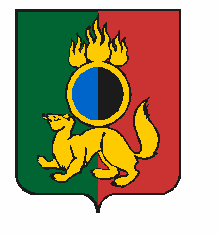 АДМИНИСТРАЦИЯ ГОРОДСКОГО ОКРУГА ПЕРВОУРАЛЬСКПОСТАНОВЛЕНИЕг. ПервоуральскПОСТАНОВЛЯЕТ:06.02.2020№210Об отказе в проведении аукциона на право заключения договора аренды земельного участка с кадастровым номером: 66:58:0113001:113, расположенного по адресу: Российская Федерация, Свердловская обл., городской округ Первоуральск,
г. Первоуральск, шоссе Динасовское, 2,
с видом разрешенного использования – складыВ связи с выявлением обстоятельств, предусмотренных подпунктом 4 пункта 8  статьи 39.11 Земельного Кодекса Российской Федерации от 25 октября 2001 года
№ 136-ФЗ, в соответствии с пунктом 4 статьи 448 Гражданского кодекса Российской Федерации, статьями 16, 43 Федерального закона от 06 октября 2003 года № 131-ФЗ «Об общих принципах организации местного самоуправления в Российской Федерации», статьями 28, 31, 52 Устава городского округа Первоуральск, Администрация городского округа ПервоуральскОтказать в проведении аукциона назначенного на 26 февраля 2020 года по лоту № 2 на право заключения договора аренды земельного участка с кадастровым номером: 66:58:0113001:113, расположенного по адресу: Российская Федерация, Свердловская область, городской округ Первоуральск, город Первоуральск, шоссе Динасовское, 2, с видом разрешенного использования – склады.Отменить постановление Администрация городского округа Первоуральск от 16 декабря 2019 года  № 2147 «О проведении аукциона, открытого по форме подачи предложений о цене, по продаже права на заключение договора аренды земельного участка, расположенного по адресу: Российская Федерация, Свердловская обл., городской округ Первоуральск, г. Первоуральск, шоссе Динасовское, 2, с видом разрешенного использования – склады».Администрации городского округа Первоуральск:разместить информацию об отказе в проведении аукциона на официальном сайте Российской Федерации в информационно-телекоммуникационной сети «Интернет» для размещения информации о проведении торгов (www.torgi.gov.ru);обеспечить опубликование информации об отказе в проведении аукциона в порядке, установленном для официального опубликования (обнародования) муниципальных правовых актов уставом городского округа Первоуральск в газете «Вечерний Первоуральск» и на сайте Администрации городского округа Первоуральск (www.prvadm.ru).Контроль за исполнением настоящего постановления возложить на заместителя Главы Администрации по муниципальному управлению Крючкова Дмитрия Михайловича.Настоящее постановление вступает в силу со дня его принятия.Глава городского округа ПервоуральскИ.В. Кабец